7.03.23 в целях реализации целевой программы духовно- нравственного воспитания учащихся классные руководители 5б класса Ярбилова М.М. и  6в класса Исмаилова З.Г. . провели  общешкольное мероприятие, посвященный Международному Женскому Дню 8 Марта. Ребята читали стихи, пели песни для мам и учителей. Также учащиеся «Театрального кружка» под руководством Раджабовой З.К., вокальной студии «Кантилена» под руководством и танцевальной группы «Юные танцоры» под руководством Тагировой Д.А.  показали интересные сценки, национальные танцы  и песни.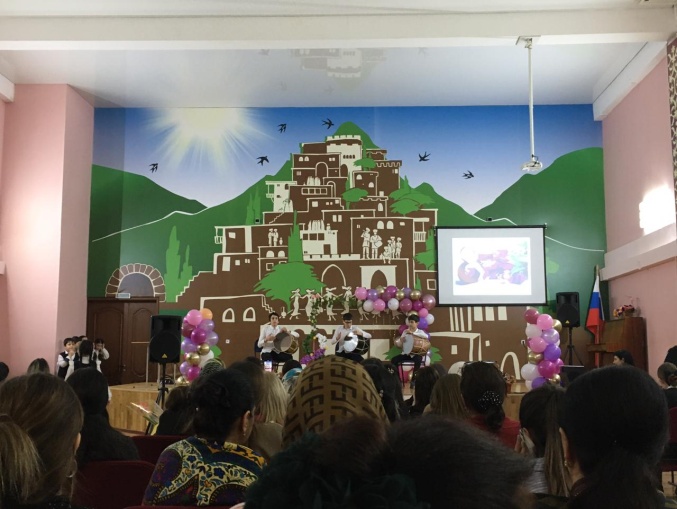 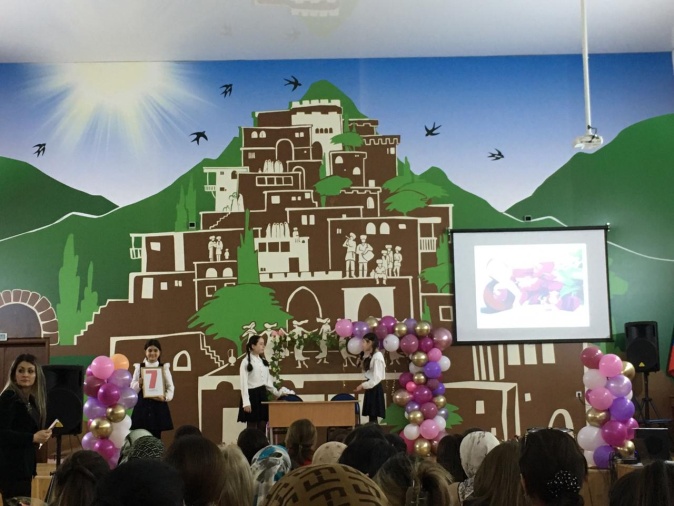 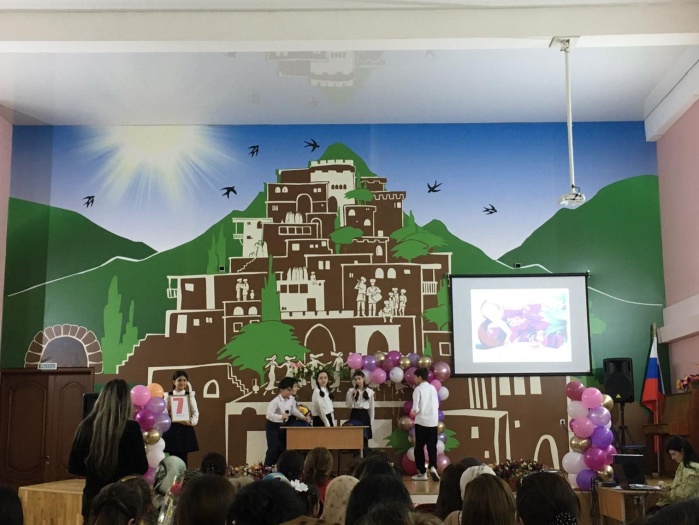 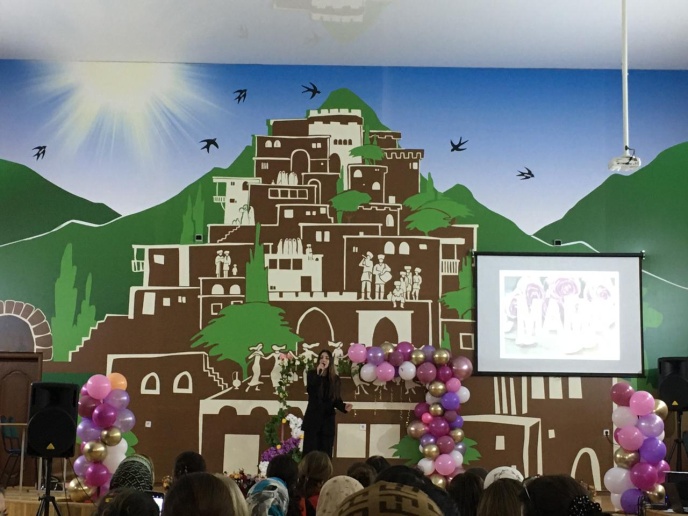 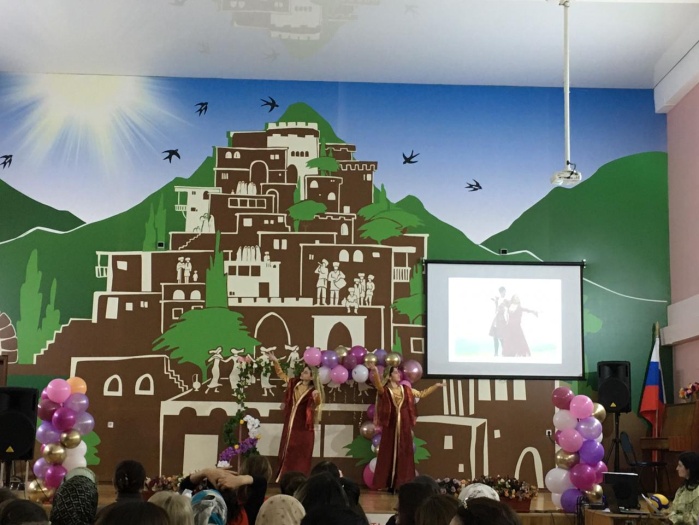 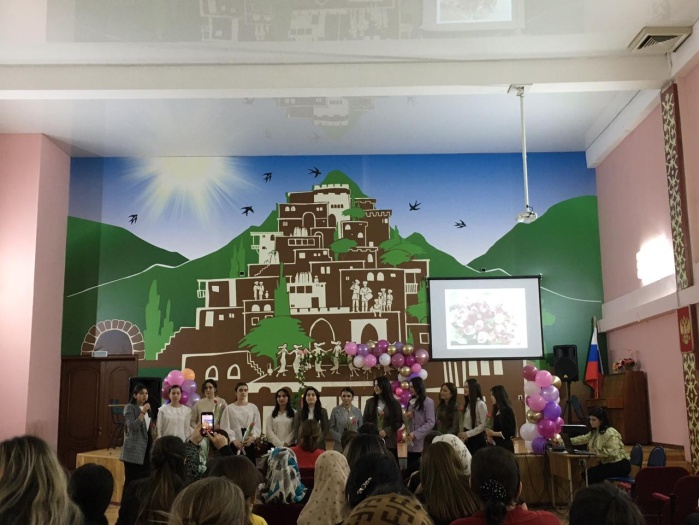 